                                                                                             17.4.2020.Ponovimo  : Imenice su riječi kojima imenujemo bića, stvari  i pojave .Vlastite imenice pišemo velikim početnim slovom, a sve ostale  malim  slovom.1.Razvrstaj u tablicu imenice :      učiteljica, ploča,  kiša,   dječak,   ptica,  lopta, olovka, snijeg, vjetar2. Prepiši u bilježnicu pisanim slovima. Pazi na pisanje vlastitih     imenica. MOJ BRATIĆ MARKO ŽIVI U VARAŽDINU. ON IMA SESTRU  KLARU. ČESTO DOLAZI K MENI U ČAKOVEC .  OVDJE ŽIVI NAŠA BAKA ANA . DJED JOSIP SE UVIJEK IGRA S NAMA .Kad završite , molim vas zaokružite smajlića – onako kako se osjećate nakon zadatka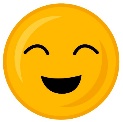 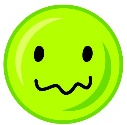 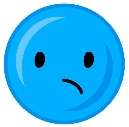     SUPER  !        MOGLO JE BOLJE        NISAM ZADOVOLJANbićastvaripojave